Matthew’s  Horse Feeding Schedule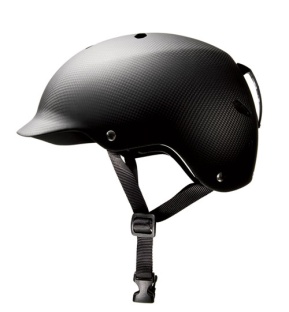 Helmet On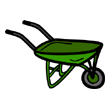 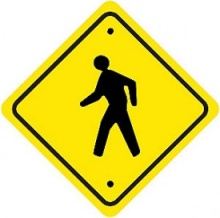 Walk to Find Wheelbarrow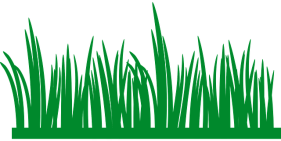 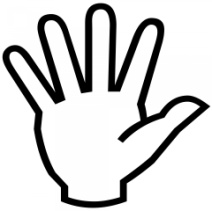 Put Hay Bale in Wheelbarrow**PRIZE**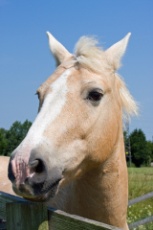 Feed Horses:**PRIZE**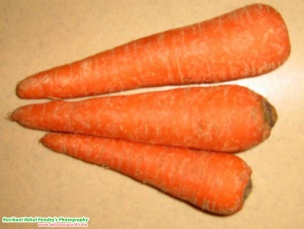 Feed Horses Treats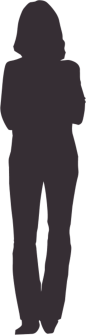 Walk to Mom Helmet Off**PRIZE**